Уважаемые жители Бартеневского муниципального образования.Одной из главных задач бюджетной политики является обеспечение прозрачности и открытости бюджетного процесса. Для привлечения большого количества граждан к участию в обсуждении вопросов формирования бюджета района и его исполнения разработан «Бюджет для граждан».«Бюджет для граждан» предназначен прежде всего для жителей , не обладающих специальными знаниями в сфере бюджетного законодательства. Информация «Бюджет для граждан» в доступной форме знакомит граждан с основными характеристиками бюджета Бартеневского муниципального образования.Бюджетный процесс- ежегодное формирование и исполнение бюджета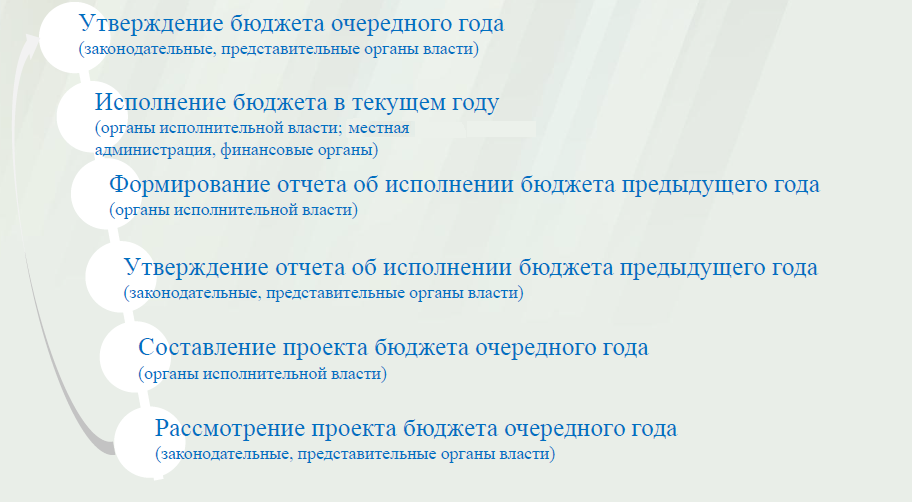 Что такое бюджет?Бюджет – это план доходов и расходов на определенный период.Бюджет Бартеневского муниципального образования  тыс. руб.	Зачем нужны бюджеты?Для выполнения своих задач муниципальному образованию необходим бюджет, который формируется за счет сбора налогов и безвозмездных поступлений направляемых на финансирование бюджетных расходов.Основные характеристики бюджета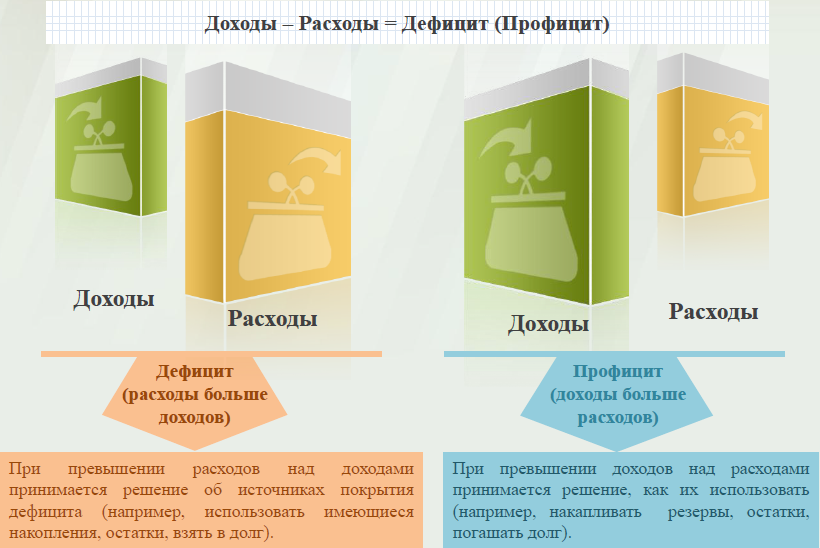 Дефицит и профицит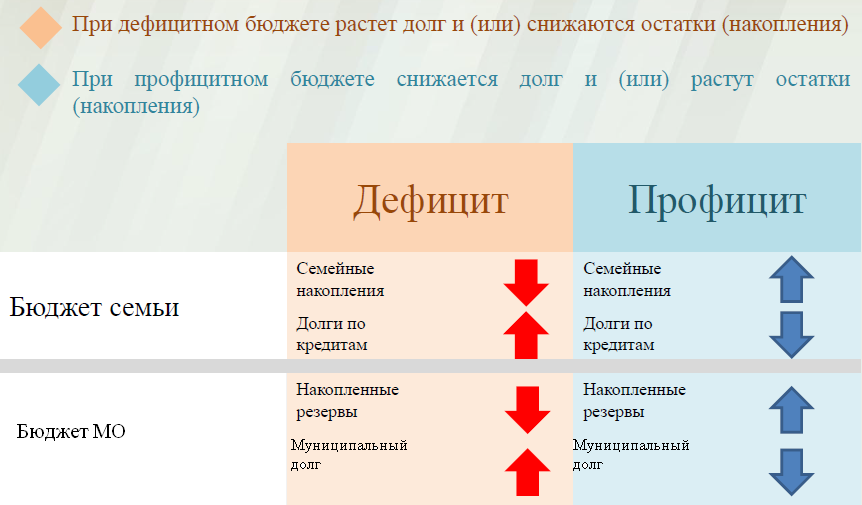 Доходы бюджета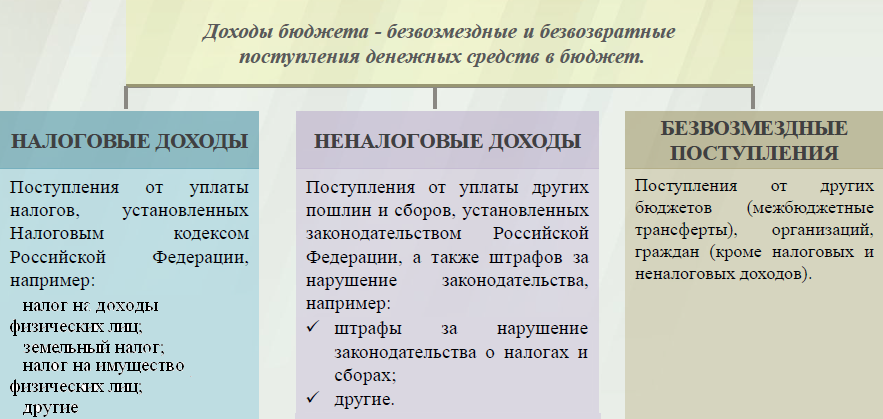 Межбюджетные трансферты-основной вид безвозмездных перечислений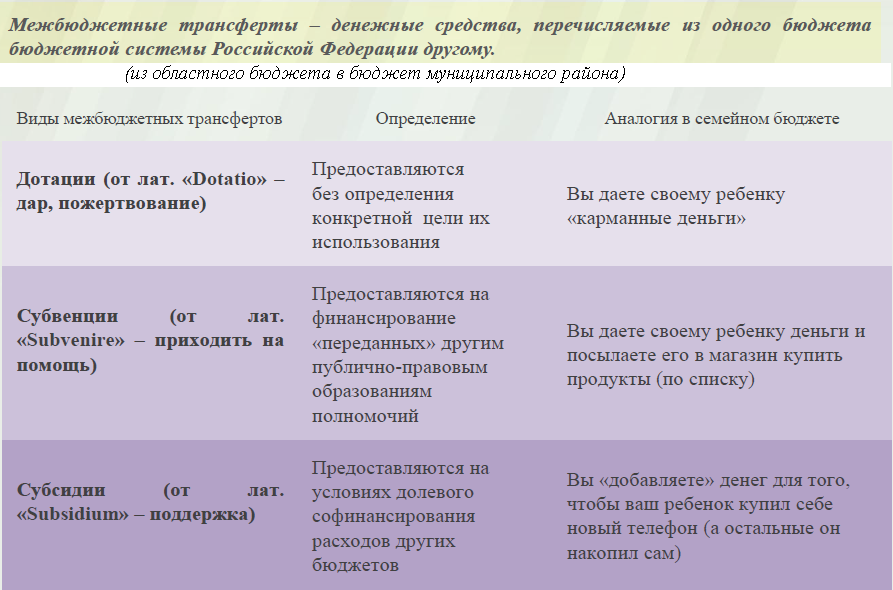 Федеральные, региональные и местные налоги.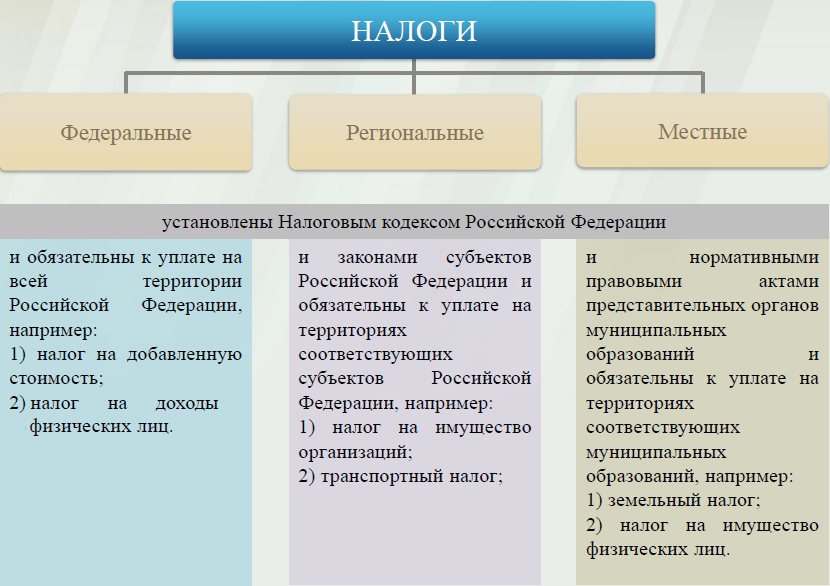 Мы все - налогоплательщики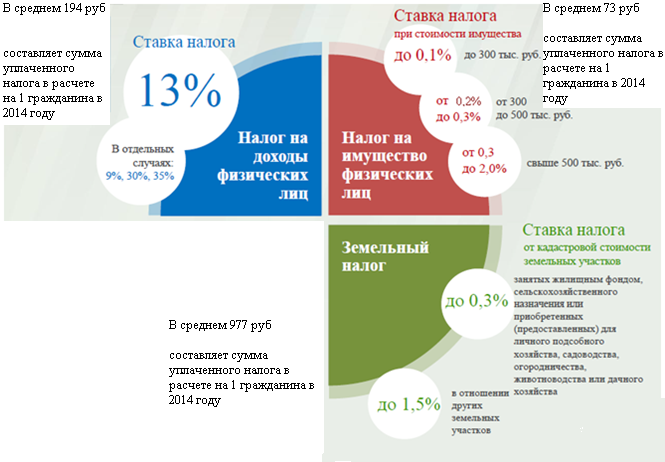 Налоги зачисляемые в бюджет муниципального образования в 2016году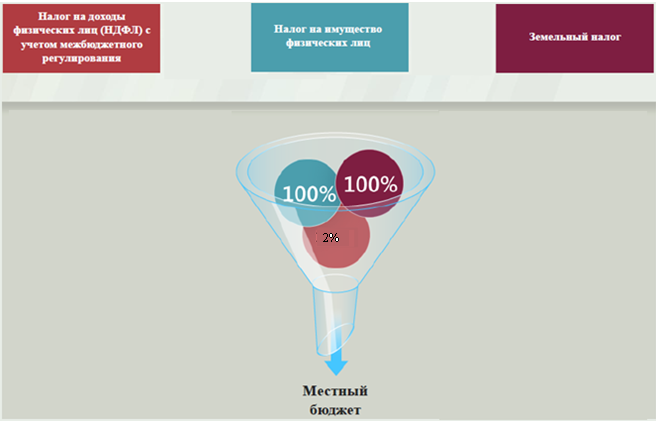 Структура доходов бюджета Бартеневского муниципального образования  (тыс. руб.)Структура доходов В 2014 году доходы составили – 3492,6 тыс.руб.План доходов в 2015 году составил – 2828,6 тыс.руб.Доходы бюджета в 2016году составят – 1912,4 тыс.руб.   При расчете прогнозируемого объема доходов  бюджета учитывалисьизменения налогового и бюджетного законодательства Российской Федерации и Саратовской области, вступающие в действие с 1 января 2016 года.  Налоговые доходы бюджета муниципального образования прогнозируются в сумме 1800,0 тыс. рублей.   Основными бюджетообразующими доходами бюджета муниципального образования являются земельный налог, налог на имущество физических лиц  и налог на доходы физических лиц .    РАСХОДЫ.Расходы бюджета – выплачиваемые из бюджета денежные средства.В каких единицах измеряются параметры бюджетов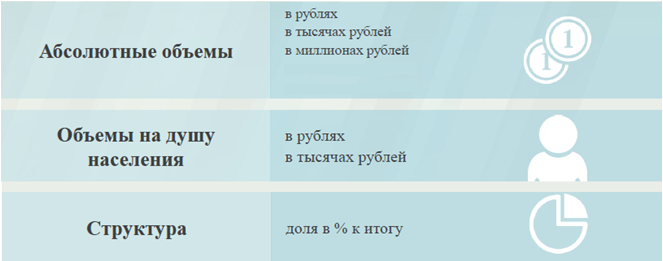 Расходы по основным функциям муниципального образования.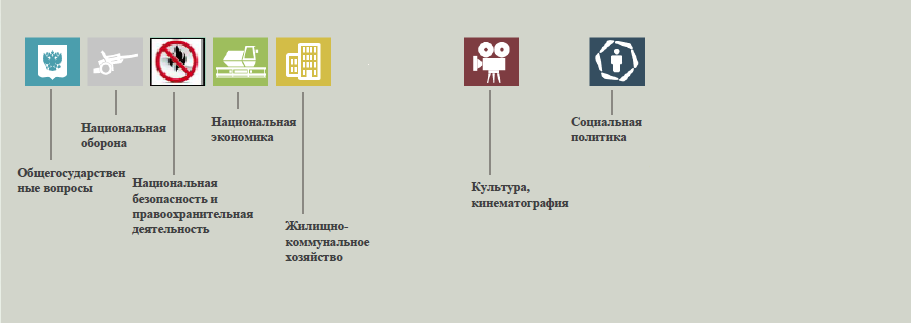 Структура расходов бюджета Бартеневского муниципального образования по разделам в 2014-2016 годах.																	%Расходы бюджета Бартеневского муниципального образования по основным разделам на душу населения				руб.Расходы бюджета Бартеневского муниципального образования запланированы на 2016 год в сумме  1912,4 тыс. руб., что ниже плановых расходов на 2015 год  на 1359,2 тыс. руб. Общий объем и структура расходов представлена в следующей форме:  										                        				тыс. руб.Диаграмма (Доля протяженности автомобильных дорог общего пользования местного значения, не отвечающих нормативным требованиям, в общей протяженности автомобильных дорог общего пользования местного значения в целом по муниципальному образованию.)Диаграмма (Доля населения, проживающего в населенных пунктах, не имеющих регулярного автобусного и (или) железнодорожного сообщения с административным центром муниципального района, в общей численности населения муниципального образования)ПоказателиФакт 2014 годаПлан 2015 годаПлан 2016 годаДоходы, в том числе3492,62828,61912,4Налоговые, неналоговые доходы3386,52723,61800,0Безвозмездные поступления 106,1105,0112,4Расходы, в том числе 3350,03271,61912,4Общегосударственные вопросы1356,41489,11521,4ЖКХ270,4394,3257,0Национальная экономика1559,91234,110,0Национальная оборона62,058,563,0Другие расходы101,395,661,0Баланс (доходы-расходы)Дефицит или профицит142,6-443,00Наименование доходовФактическое исполнение за 2014 годУточненный план за 2015 годБюджет на 2016 годНаименование доходовФактическое исполнение за 2014 годУточненный план за 2015 годБюджет на 2016 годНалоговые доходы всего:3261,32712,51800,0в том численалог на доходы физических лиц234,675,864,0акцизы на нефтепродукты1593,61214,1единый сельскохозяйственный  налог164,6126,859,0налог на имущество физических лиц88,390,885,0земельный налог1180,21204,01591,0госпошлина1,01,0Неналоговые доходы всего:125,211,1в том числеарендная плата за земли54,7доход от эксплуатации имущества 24,80,1доходы поступающие в порядке возмещения расходов, понесенных от эксплуатации имущества37,5доходы от продажи материальных и нематериальных активов2,2штрафы, санкции и возмещение ущерба6,011,0Безвозмездные поступления всего:106,1105,0112,4в том числедотации бюджетам субъектов Российской Федерации и муниципальных образований44,146,549,4дотации бюджетам субъектов Российской Федерации и муниципальных образований44,146,549,4дотации бюджетам субъектов Российской Федерации и муниципальных образований44,146,549,4субвенции бюджетам субъектов Российской Федерации и муниципальных образований.62,058,563,0субвенции бюджетам субъектов Российской Федерации и муниципальных образований.62,058,563,0иные межбюджетные трансфертыИтого доходов:3492,62828,61912,4РазделНаименование2014г2015г2016г1Всего10010010001Общегосударственные вопросы40,545,579,502Национальная оборона1,81,83,304Национальная экономика45,937,70,505Жилищно-коммунальное хозяйство8,812,113,403Национальная безопасность1,608Культура, кинематография1,30,310Социальная политика1,41,63,0РазделПоказатель2014г2015г2016г05Жилищно-коммунальное хозяйство298,8326,4212,708Культура, кинематография1,135,94,310Социальная политика51,443,246,401Содержание работников органов местного самоуправления1001,11232,71259,4Итого расходы местного бюджета3701,72708,31583,1Расходы2014 год2015 год2016год Общегосударственныевопросы1356,51489,11521,4Национальная оборона62,058,563,0Национальная экономика1559,91234,110,0Жилищно-коммунальное хозяйство270,4394,3257,0Национальная безопасность53,7Культура, кинематография1,043,45,0Социальная политика46,552,256,0Обслуживание государственного и муниципального долгаИТОГО расходов:3350,03271,61912,4